MEMORANDUM SHPJEGUES PËRPROJEKT UDHËZIMIN ADMINISTRATIV  NR. X/2023PËR PROCEDURËN PËR KOMPENSIMIN E DËMIT TË PERSONAVE TË DËNUAR OSE TË ARRESTUAR PA ARSYE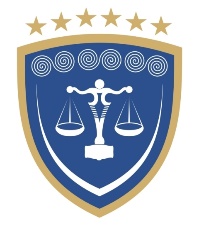 REPUBLIKA E KOSOVËSREPUBLIKA KOSOVA – REPUBLIC OF KOSOVOKËSHILLI GJYQËSOR I KOSOVËSSUDSKI SAVET KOSOVA - KOSOVO JUDICIAL COUNCIL1. Qëllimi i hartimit të aktit normativeMe këtë udhëzim administrativ synohet të rregullohet procedura e kompensimit të dëmit ndaj personave të cilët janë mbajtur në paraburgim, kanë mbajtur dënim me heqje të lirisë ose janë mbajtur në arrest shtëpiak pa arsye në Kosovë. Me tej, me këtë udhëzim  administrativ synohet të përcaktohen kriteret e përgjithshme dhe procedura e kompensimit të dëmit, si dhe formimi, përbërja, trajtimi i lëndëve dhe caktimi i seancave të komisionit që do të merret me këtë çështje. Tutje, draft udhëzimi administrativ synon të rregulloj dhe të caktoj procedurat për kërkesat e personave të mbajtur në paraburgim ose në arrest shtëpiak pa arsye për kompensim dëmi. Në këtë kontekst, janë caktuar kriteret për kërkesat për dëm material dhe jo-material, duke përfshirë procedurat dhe dokumentacionin e nevojshëm që duhet paraqitur për t'u kualifikuar për këtë kompensimGjithashtu,  draft udhëzimi administrativ  përcakton edhe vlerën e kompensimit dhe procedurat për dorëzimin e kërkesës, duke përfshirë datat e seancës dhe të periudhës së pagesës. 2. Arsyetimi i aktit normativeArsyeja e hartimit të Udhëzimit Administrativ Nr.  X/2023 për Procedurën për Kompensimin e Dëmit të Personave të Dënuar ose të Arrestuar pa Arsye  qëndron me atë se, Këshilli Gjyqësor i Kosovës që nga miratimi i Udhëzimit Administrativ (04/2015) për Zbatimin e Procedurës për Kompensimin e Demit për Personat e Dënuar ose Arrestuar pa arsye, në vitin 2015, asnjëherë nuk ka ndryshuar shumat e kompensimit për dëm material dhe jo material për personat të dënuar ose arrestuar pa arsye.Me tej,  Gjykata Supreme ka vendosur praktikën sipas vendimeve të saj gjyqësore rast pas rasti, të kompensimit të dëmit jo material nga 50 €-120 € për një ditë qëndrimi në paraburgim ose arrest shtëpiak.Pastaj, me Udhëzuesin e Gjykatës Supreme për caktimin e kritereve orientuese dhe lartësisë se shpërblimit te drejtë në të holla të demit jo material, me numër, Nr. 41/2023, të datës 27.02.2023, për personat e dënuar ose arrestuar pa arsye është vendosur kompensimi nga 30 € deri ne 60 €.Sidoqoftë, kritere të ulëta nga Komisioni për Kompensim demi të cilat kanë qenë të mbështetura në udhëzimin administrativ aktualisht ne fuqi  dhe praktikat e krijuara nga Gjykata Supreme kanë rritur numrin e personave që të refuzojnë ofertat dhe të ushtrojnë padi në gjykatë.Andaj me qëllim të harmonizimit  të udhëzimit administrativ dhe  praktikes së krijuar nga Gjykata Supreme është draftuar ky draft  udhëzim administrativ, me të cilin synohet që prapë të nxitet  rritja e numrit të personave që do të pranojnë ofertat e  Komisionit dhe të zvogëlohet ngarkesa me lëndë në gjykata.3. Kohëzgjatja e konsultimit publik Përmes procesit të konsultimeve me publikun, synohet transparenca dhe ofrohet mundësia e pjesëmarrjes së publikut dhe palëve të interesuara në procesin e hartimit të draft  Udhëzimit Administrativ Nr. X/2023 për Procedurën për Kompensimin e Dëmit të Personave të Dënuar ose të Arrestuar pa Arsye.Këshilli fton të gjithë profesionistët e interesuar që të paraqesin komentet apo sugjerimet e tyre, për përmirësimin e draftit të kësaj rregullore. Kohëzgjatja e konsultimit publik është pesëmbëdhjetë (15) ditë kalendarike, përkatësisht deri me 31 mars 2023.4. Informatat në lidhje me personin kontaktues për konsultim publikTë gjithë pjesëmarrësit e publikut dhe palët e interesuara  mund t’i japin komentet dhe sugjerimet e tyre brenda afatit të përcaktuar për konsultim publik për  këtë draft rregullore, përmes postës elektronike në këtë e-mail adresë: kgjk@rks-gov.net